Комиссия по делам несовершеннолетних и защите их прав администрации Сернурского муниципального района

 24 октября, прошло очередное заседание Комиссии в 2023 году.

Рассмотрено 12 административных протоколов в отношении законных представителей по ч. 1 ст. 5.35 КоАП РФ;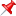 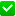 
Рассмотрено 2 материала дела об административном правонарушении по ч. 1 ст. 12.7 КоАП РФ в отношении несовершеннолетних;
 Рассмотрен 1 материал дела об административном правонарушении по ст. 12.6 КоАП РФ в отношении несовершеннолетнего;
 Рассмотрен 1 материал дела об административном правонарушении по ч. 1 ст. 12.29 КоАП РФ в отношении несовершеннолетнего;
 Рассмотрение 2 материалов дел от МО МВД России «Сернурский» в отношении несовершеннолетних;
Помните, что Вы всегда можете обратиться в Комиссию, в том числе анонимно, по адресу: РМЭ, п. Сернур, ул. Комсомольская, д. 10, или по телефону: 8 (83633) 9-81-85, 9-73-19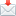 